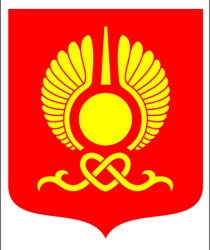                                                РОССИЙСКАЯ ФЕДЕРАЦИЯ                  РЕСПУБЛИКА ТЫВАХУРАЛ ПРЕДСТАВИТЕЛЕЙ ГОРОДА КЫЗЫЛАПОСТАНОВЛЕНИЕ       От «22»  июня  2017 года                г. Кызыл                                         № 92Об обращении Хурала представителей города Кызыла к Генеральному прокурору Российской ФедерацииВ соответствии с Конституцией Российской Федерации, Федеральным законом от 29.12.2012 года № 273-ФЗ «Об образовании в Российской Федерации», Федеральным законом от 06.10.2003 года № 131-ФЗ «Об общих принципах организации местного самоуправления в Российской Федерации», руководствуясь Уставом городского округа «Город Кызыл Республики Тыва», принятым решением Хурала представителей города Кызыла от 05.05.2005 года № 50, Хурал представителей города Кызыла ПОСТАНОВИЛ:1. Принять Обращение Хурала представителей города Кызыла к Генеральному прокурору Российской Федерации. Текст обращения прилагается.2. Направить настоящее Постановление и Обращение Генеральному прокурору Российской Федерации Ю.Я.Чайке.3. Контроль за исполнением настоящего постановления возложить на комитет по образованию, науке и молодежной политике Хурала представителей города Кызыла.4. Настоящее постановление вступает в силу со дня его официального опубликования.Глава города Кызыла                                                                                Д. Оюн